PANTHERSJan 1-New Years Day          HolidayJan 2-Staff DevelopmentJan 3-Students Return           To SchoolJan 15-Martin Luther King             Break Jan 12/16/17/18-Snow Day NSAugust 2 & 3-Staff DevelopmentAugust 4-Opening DayTeachers/StaffAugust 7-Students First DayAugust 21-Break (Eclipse)PANTHERSFeb 7-Snow Day  NSSept 1-Make Up DaySept 4-Labor Day HolidayPANTHERSMarch 9-End of 3rd 9 weeksMar 12-Snow Day NSOct 6-End of 1st 9 weeksOct 9-13-Fall BreakPANTHERSApril 2-6  Spring BreakNov 22-24 Thanksgiving BreakNov 23-Thanksgiving              HolidayPANTHERSMay 18-GraduationMay 21-Closing DayMay 22-23  Make Up Days(Teachers)May 24-Staff DevelopmentDec 19-End of 2nd 9 weeksDec 20 through Jan 2-    Christmas Break    December 25-ChristmasPANTHERSJune 1-5   Make Up Days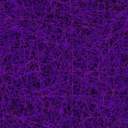 